                  ΑΙΤΗΣΗ -  ΥΠΕΥΘΥΝΗ    ΔΗΛΩΣΗ   (σύμφωνα με το Π.Δ. 79/2017)                         ΓΙΑ ΤΗΝ ΕΓΓΡΑΦΗ ΜΑΘΗΤΗ/-ΤΡΙΑΣ ΣΤΗΝ Α΄ΤΑΞΗ ΔΗΜΟΤΙΚΟΥ ΣΧΟΛΕΙΟΥ Προς τη ΔΙΕΥΘΥΝΣΗ Π.Ε. Α΄ΑΘΗΝΑΣ (διά του 8ου Δημ. Σχολείου Ζωγράφου)ΣΤΟΙΧΕΙΑ ΜΑΘΗΤΗ/ ΜΑΘΗΤΡΙΑΣ (με μικρά γράμματα )ΔΙΕΥΘΥΝΣΗ ΜΟΝΙΜΗΣ ΚΑΤΟΙΚΙΑΣΑΔΕΛΦΙΑ ΠΟΥ ΦΟΙΤΟΥΝ ΣΤΟ ΣΧΟΛΕΙΟ ή ΣΕ ΣΥΣΤΕΓΑΖΟΜΕΝΑ ΣΧΟΛΕΙΑΕΙΔΙΚΕΣ ΕΚΠΑΙΔΕΥΤΙΚΕΣ ΑΝΑΓΚΕΣ ΜΑΘΗΤΗ/ΤΡΙΑΣ Υπάρχουν διαγνωσμένες εκπαιδευτικές ανάγκες του/της μαθητή/τριαςΟ/Η υπογραφόμενος/-η γονέας δηλώνω υπεύθυνα και εν γνώσει των συνεπειών του Νόμου περί ψευδούς δηλώσεως ότι όλα τα στοιχεία που αναφέρονται στην παρούσα αίτηση είναι αληθή όπως και τα δικαιολογητικά που επισυνάπτω.                                                                                                         Ζωγράφου     _____ Μαρτίου 2024                                                                                                                                                                                                                                                                            Ο/Η αιτών/-ούσα                                                                                                                                                         _________________________Όνομα και Επώνυμο ΠατέραΑριθμός Δελτίου Ταυτότητας_________________________Όνομα και Επώνυμο ΜητέραςΑριθμός Δελτίου Ταυτότητας_________________________Δνση Ηλεκτρονικού Ταχυδρομείου Πατέρα (email):……………………………………………….Τηλ. Σταθ. Κιν πατέρα  :     Κιν. Μητέρας :Δνση Ηλεκτρονικού Ταχυδρομείου Μητέρας: (email)…………………………………………………. Δνση Ηλεκτρονικού Ταχυδρομείου Πατέρα (email):……………………………………………….Τηλ. Σταθ. Κιν πατέρα  :     Κιν. Μητέρας :Δνση Ηλεκτρονικού Ταχυδρομείου Μητέρας: (email)…………………………………………………. Δνση Ηλεκτρονικού Ταχυδρομείου Πατέρα (email):……………………………………………….Τηλ. Σταθ. Κιν πατέρα  :     Κιν. Μητέρας :Δνση Ηλεκτρονικού Ταχυδρομείου Μητέρας: (email)…………………………………………………. ΟΝΟΜΑΤΕΠΩΝΥΜΟΜΑΘΗΤΗΗΜΕΡΟΜΗΝΙΑ ΓΕΝΝΗΣΗΣ-ΤΟΠΟΣ(π.χ. Αθήνα, Μαρούσι,)- ΧΩΡΑΤΟΠΟΣ(Δήμος)ΟΔΟΣΑΡΙΘΜΟΣΤΚΟΔΟΙ ΠΟΥ ΣΥΜΠΛΗΡΩΝΟΥΝ ΤΟ ΤΕΤΡΑΓΩΝΟ ΚΑΤΟΙΚΙΑΣΟΔΟΙ ΠΟΥ ΣΥΜΠΛΗΡΩΝΟΥΝ ΤΟ ΤΕΤΡΑΓΩΝΟ ΚΑΤΟΙΚΙΑΣΟνοματεπώνυμοΣχολείο ΦοίτησηςΟνοματεπώνυμοΣχολείο ΦοίτησηςΝαι                         Όχι  ΣΥΝΗΜΜΕΝΑ ΕΓΓΡΑΦΑΓΙΑ ΟΛΟΥΣ ΤΟΥΣ ΜΑΘΗΤΕΣΓΙΑ ΜΑΘΗΤΕΣ ΣΤΟ ΟΛΟΗΜΕΡΟΣΥΝΗΜΜΕΝΑ ΕΓΓΡΑΦΑ         Γνωμάτευση ΚΕΔΔΥ/Ιατροπαιδαγωγικού Κέντρου κλπ.         Αποδεικτικό Κατοικίας         Εμβολιασμός          Α.Δ.Υ.ΜΒεβαίωση Νηπιαγωγείου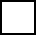          Αίτηση – Δήλωση για Ολοήμερο